COMUNE DI TRASACCO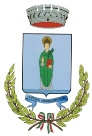 PROVINCIA DELL’AQUILASERVIZIO FINANZIARIOSALDO I.M.U. anno 2020Si ricorda che il 16 DICEMBRE 2020 è il termine ultimo per effettuare il pagamento del SALDO della Nuova imposta municipale propria (I.M.U.), istituita dalla Legge di Bilancio 2020 (L.160/2019) che, abolendo TASI, ha accorpato nella Nuova IMU i due tributi. Il saldo, per tutte le fattispecie non escluse e/o esenti, è pari all’imposta dovuta per l’intero anno 2020 calcolata applicando le aliquote e le detrazioni stabilite con deliberazione del Consiglio Comunale n. 18 del 21/07/2020, con conguaglio sulla rata versata in acconto nel mese di giugno. NOVITÀ': I Cittadini "AIRE pensionati" dal 01/01/2020 non beneficiano più dell'esenzione per l'abitazione posseduta in Italia,  e l'IMU è dovuta senza riduzioni, con l'applicazione dell'aliquota ordinaria. Il versamento per i residenti all'estero può essere effettuato con bonifico in favore della Banca d'Italia sul seguente conto: (IT 43 L 01000 03245 401300184794), con causale "IMU 2020", indicando il codice fiscale, il codice tributo, acconto o saldo, il nome del Comune dove sono ubicati gli immobili.A titolo meramente informativo si riportano le aliquote approvate dal Consiglio Comunale con deliberazione n 18 del 21/07/2020:NON VERSANO L’IMPOSTA le seguenti categorie di immobili:Abitazione principale e relative pertinenze, esclusi i fabbricati classificati nelle categorie catastali A/1, A/8 e A/9;Ai sensi dell’art. 78, c. 1, D.L. 14 agosto 2020, n. 104, in considerazione degli effetti connessi all'emergenza epidemiologica da COVID-19, per l'anno 2020 non è dovuta la seconda rata dell'IMU per: a) immobili adibiti a stabilimenti balneari marittimi, lacuali e fluviali, nonché immobili degli stabilimenti termali; b) immobili rientranti nella categoria catastale D/2 e relative pertinenze, immobili degli agriturismi, dei villaggi turistici, degli ostelli della gioventù, dei rifugi di montagna, delle colonie marine e montane, degli affittacamere per brevi soggiorni, delle case e appartamenti per vacanze, dei bed & breakfast, dei residence e dei campeggi, a condizione che i relativi proprietari siano anche gestori delle attività ivi esercitate; l'esenzione per le pertinenze di immobili rientranti nella categoria catastale D/2 si applica anche relativamente alla prima rata; c) immobili rientranti nella categoria catastale D in uso da parte di imprese esercenti attività di allestimenti di strutture espositive nell'ambito di eventi fieristici o manifestazioni; d) immobili rientranti nella categoria catastale D/3 destinati a spettacoli cinematografici, teatri e sale per concerti e spettacoli, a condizione che i relativi proprietari siano anche gestori delle attività ivi esercitate; e) immobili destinati a discoteche, sale da ballo, night-club e simili, a condizione che i relativi proprietari siano anche gestori delle attività ivi esercitate. Ai sensi dell’art. 9, c. 1, D.L. 28 ottobre 2020, n. 137, in considerazione degli effetti connessi all'emergenza epidemiologica da COVID-19, per l'anno 2020 non è dovuta la seconda rata dell'IMU per gli immobili e per le relative pertinenze in cui si esercitano le attività indicate nella tabella allegata al decreto a condizione che i relativi proprietari siano anche gestori delle attività ivi esercitate.BASE IMPONIBILE:Si determina aumentando la rendita catastale (già in possesso del contribuente) del 5 per cento a titolo di rivalutazione, e poi applicando i moltiplicatori previsti dalla legge: CLASSIFICAZIONE CATASTALE 							MOLTIPLICATOREAbitazioni (cat. A, esclusi gli A/10), Cantine, magazzini, garage, tettoie, ecc. (cat. C/2, C/6 e C/7) 				160Uffici e studi privati (cat. A/10)									  80Edifici pubblici (cat. B)										140Negozi e botteghe (cat. C/1) 									  55Laboratori artigiani, fabbricati ad uso sportivo, ecc. (cat. C3/, C/4 e C/5)						140Edifici industriali e commerciali, alberghi (cat. D esclusi i D5) 						  65Banche e assicurazioni (cat. D5)									  80MODALITA’ DI  VERSAMENTOMod. F24				Presso gli sportelli bancari o postali utilizzando il modello F24Arrotondamento	Sul totale dovuto, all’euro per difetto se la frazione è inferiore a 49 centesimi, ovvero all’euro per eccesso se uguale o superiore a 50 centesimi.L’imposta non è dovuta se il totale annuo è inferiore a € 12,00CODICI TRIBUTO PER MODELLO F24: 3912				IMU su abitazione principale e pertinenze – COMUNE (Solo categorie A/1, A/8 e A/9)3916				IMU su aree fabbricabili – COMUNE3918				IMU su altri fabbricati – COMUNE3925				IMU su immobili ad uso produttivo classificati nel gruppo catastale “D” – STATOL334				CODICE COMUNE MODELLO F24Per ulteriori informazioni è possibile rivolgersi al personale dell’ufficio tributi   Trasacco, 047/12//2020                                                                                                                 	F.to IL RESPONSABILE DEL SETTORE FINANZIARIO 								                                         RAG.RICCARDO TOMASSETTIFattispecieAliquotaAbitazione principale e relative pertinenze (solo categorie A/1, A/8 e A/9)0,48%Unità immobiliari concesse in uso gratuito a parenti0,56%Unità immobiliari concesse in locazione a soggetto che la utilizza come abitazione principale0,86%Unità immobiliari ad uso produttivo appartenenti al gruppo catastale D0,86%Terreni agricoliESENTI PER LEGGE IN QUANTO COMUNE MONTANOAree fabbricabili0,86%Abitazioni tenute a disposizione0,86%Altri immobili0,86%Fabbricati rurali strumentali0,1% Fabbricati costruiti e destinati dall'impresa costruttrice alla vendita, fintanto che permanga tale destinazione e non siano in ogni caso locati0,1%Ulteriori eventuali specifiche casistiche:locali commerciali (categoria catastale C1) ed i fabbricati classificati nelle categorie catastali C2, C6, e C7, non locati e privi di energia elettrica.0,43%